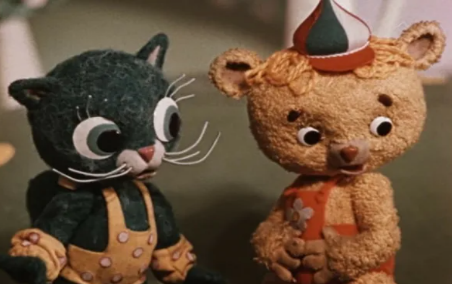 Задание 1. Найди в тексте песни фразы.Задание 2. Переведи слова.Характер человека / Inimese iseloomЗадание 3. Расскажи о своём друге.1) Как зову́т твоего́ дру́га/ твою́ подру́гу?2) Ско́лько ему/ей лет?3) Где он/она у́чится?4) Како́й он/какая она по хара́ктеру?5) Чем он/она занима́ется? Что де́лает в свобо́дное вре́мя?7 класс. Урок 4.НАСТОЯЩИЙ ДРУГtõeline sõberpurunemaustav sõbervihmtugev sõprusei küsi liigsetsaab aidataalatiraskel hetkelvajalikче́стный, -ая — до́брый, -ая — серде́чный, -ая — внима́тельный, -ая — споко́йный, -ая — у́мный, -ая — весёлый, -ая — с хоро́шим чу́вством ю́мора — сме́лый, -ая — 